ATHLETIC CLUB DE CHATEAU-THIERRY              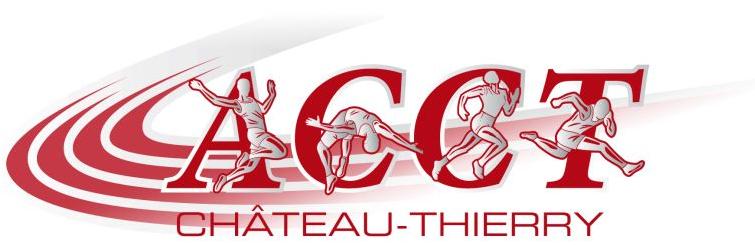 Agrément D.D.J.S n°025422Code Siret n° 423 422 450 00019Code APE n°9260Vice-Président : Christian PETIT			45 rue des Vignes 				tél :	03.23.70.47.43    (Président par intérim)			02310 DOMPTIN				tel	06.84.09.03.87Secrétaire : Patrice PIGAL      	 	              11 rue des Pentes de Montbazin 			tél :	03.23.82.70.05			02330 COURBOIN 				tél :	06 .85.40.00.74 Site internet : ac-chateau-thierry.com 							Email : athle.chateau.thierry@gmail.comChâteau-Thierry le 26 octobre 2018	CONVOCATIONMadame, Monsieur,J'ai l'honneur de vous convoquer à l'Assemblée Générale Elective de l'association Athlétic Club de Château-Thierry qui se tiendra SAMEDI  17  NOVEMBRE 2018A  17h00Centre Socio Culturel la Rotonde3 rue Robert Lecartà  Château-ThierryOrdre du jour :Rapport moral  Compte rendu financierCompte rendu d’activité Remise des récompensesElection des nouveaux membres du Comité directeurElection du PrésidentElection du SecrétaireQuestions diverses Un  pot de l’amitié sera offert à l’issue de cette Assemblée.Comptant vivement sur votre présence, veuillez recevoir mes salutations sportives.	Pour l'Athlétic Club de Château-ThierryLe Secrétaire,      	   						       Patrice Pigal 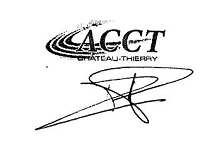 Important : cette assemblée étant élective, vous trouverez joint à cette convocation un formulaire d’appel à candidature pour les membres du club désirant faire partie du nouveau Comité Directeur ainsiqu’un pouvoir à nous retourner en cas d’absence le 17 novembre 2018.					          